Vocabulary: Solving Equations on the Number Line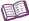 VocabularyEquation – a mathematical sentence that states that two expressions are equal.The two equal expressions in an equation are written with an equals sign (=) between them.For example, the equation x + 3.1 = 6.5 shows that x + 3.1 and 6.5 are equal.Expression – a combination of numbers, variables, and/or operations.For example, x – 5, 8m, r ÷ 6, 7, 3x + 4, and (2 + ()2 – 0.3) are all expressions.Solution – a value that makes an equation true.For example, 3.4 is the solution of the equation x + 3.1 = 6.5 because 
3.4 + 3.1 = 6.5.